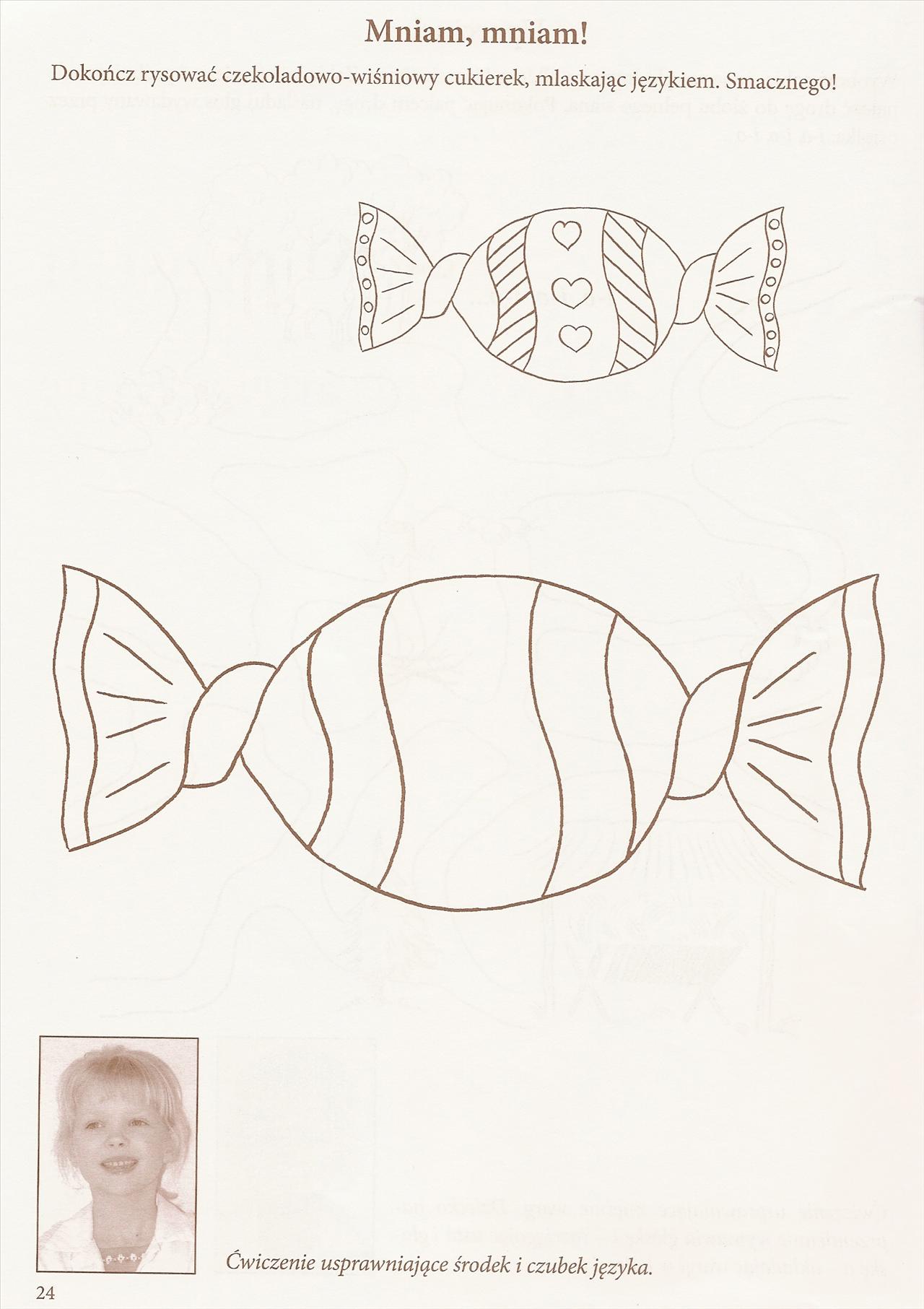 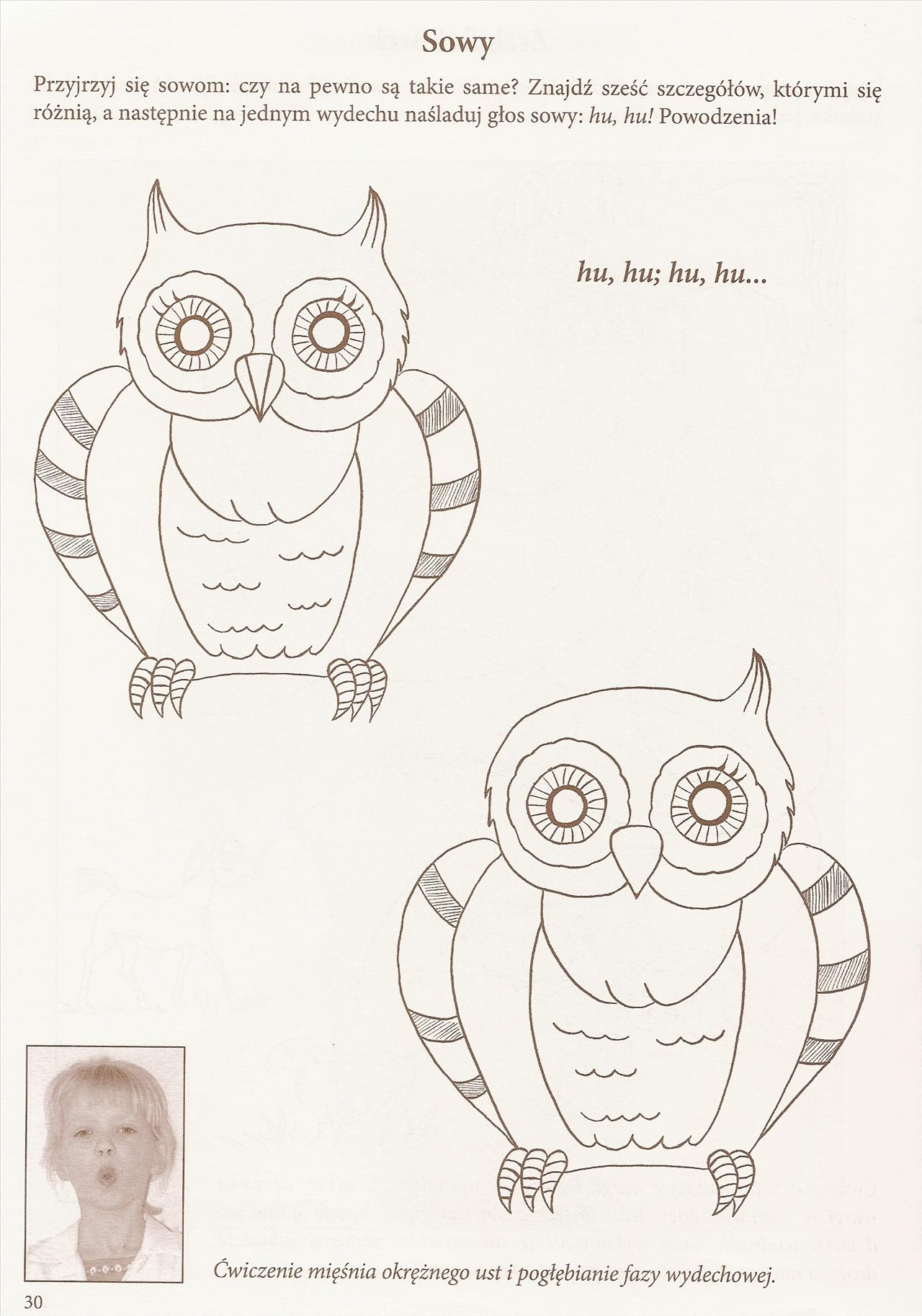 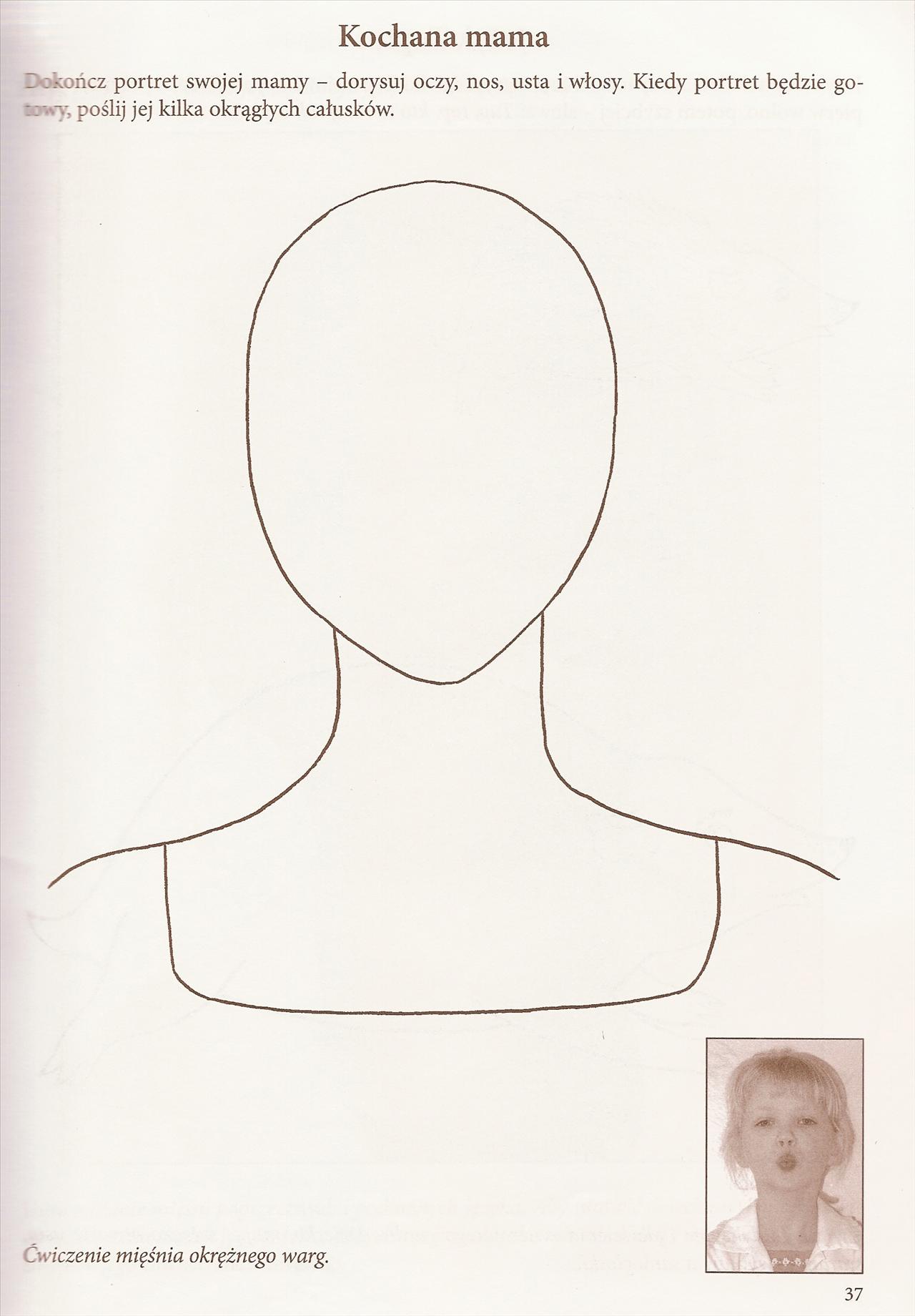 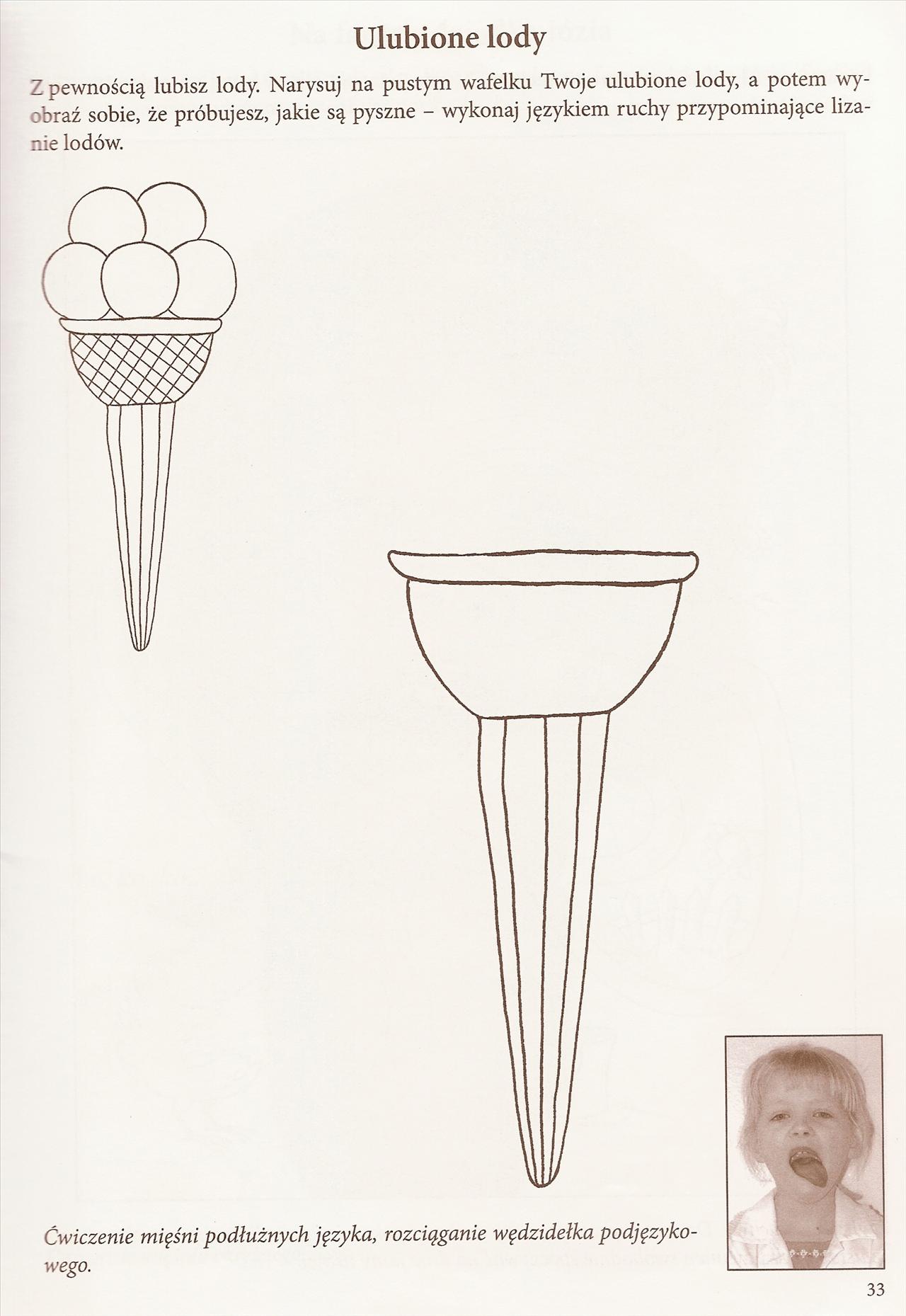 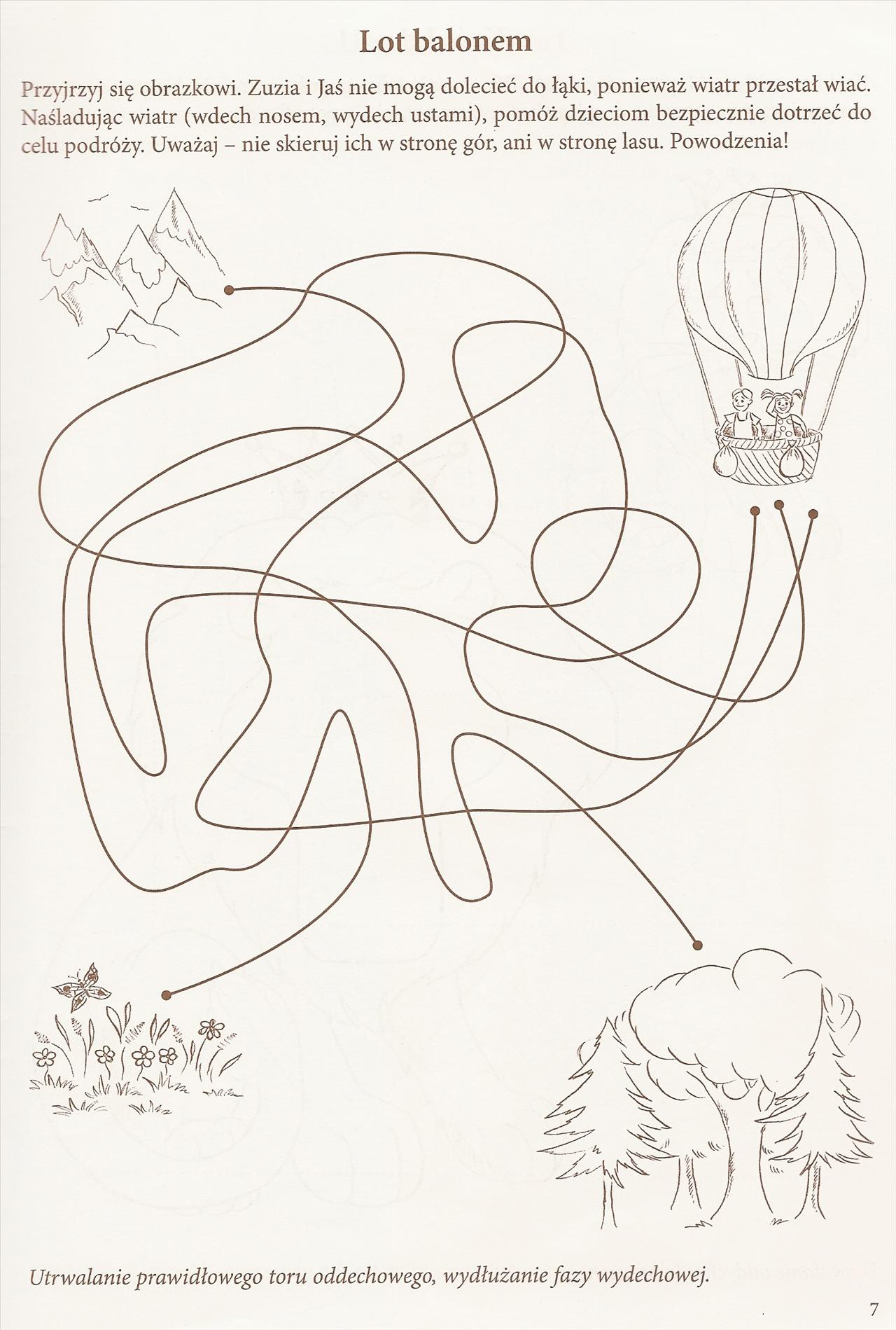 F. Plajstek